Shanghai International Energy Exchange Co., Ltd. (INE)Market Data Platform, SMDP2.0 Network Access GuideVersion: 1.0 Released on: November 13, 2018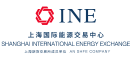 Records of Revision, Verification and Review Record of Revision Record of Verification Record of Review This document is made and maintained by: Shanghai Futures Information Technology Co., Ltd. Contents1.	Overview	42.	Platform Introduction	52.1.	Services	52.2.	Deployment Mode	63.	Technical Requirements for Members	74.	Security Requirements	85.	Reference Model for Member Access	95.1.	Access Reference Model I (Channel Separation)	105.1.1.	Configuration Example I (SSM Mode)	115.1.2.	Configuration Example II (ASM Mode)	125.2.	Access Reference Model II (Channel Sharing)	135.2.1.	Configuration Example I (SSM Mode)	145.2.2.	Configuration Example II (ASM Mode)	156.	Application Procedure and Processing	166.1.	Application Procedure	166.2.	Application Processing	177.	Troubleshooting Guide	187.1.	Basic Policy	187.2.	Basic Approaches	188.	Member Application Form	20OverviewFor the purpose of more efficiently sending the market data, Shanghai International Energy Exchange Co., Ltd. (INE) has launched the INE Market Data Platform (SMDP2.0). The new platform adopts technical methods such as data encoding compression and multicast transmission to further improve the service quality of data feeding. This Guide introduces the INE Market Data Platform (SMDP2.0), and specifies its technical requirements, suggested network models, application procedure, etc. To connect to the Platform, all data information vendors are advised to follow this Guide.Platform IntroductionSMDP2.0 is built on an architecture as follows:ServicesThe Platform provides market data query service in TCP and incremental feed service in UDP. For details, please refer to the <API Specification for SHFE Market Data Platform, SMDP2.0>. Market Data Query It allows users to log in/out, query topic snapshots and request the missed topic incremental market data. This function applies MDQP (Market Data Query Protocol) to interact with users. MDQP is built on TCP. Market Data Incremental: It sends the topic incremental to its subscribers in real time. This function applies MIRP (Market data Incremental Refresh Protocol) to inform users in a multicast manner. MIRP is built on UDP. Deployment ModeSMDP2.0 is deployed in "three centers in two cities", including Shanghai Futures Building Data Center, Zhangjiang Data Center, and Beijing Offsite Disaster Recovery Data Center. SMDP2.0 runs under primary-secondary mode among the data centers. Each center is equipped with multiple front-end servers engaged in market data query and market data incremental services. Both market data incremental services and market data query services are provided by Primary Center only, and Secondary Center is not enabled (shown by dotted lines in the figure) for the time being. For market data query service, users may connect to the front-end servers in Primary Center, and request market data snapshots or missed incremental market data as needed via TCP. For market data incremental service, Primary Center provides two channels (Channel A and Channel B) for UDP-based multicast. The two channels push the same content. PD-DC network access channel pushes market data on channel A, while ZJ-DC network access channel pushes market data on channel B. Users are given access to both channels, and may choose any one for receipt as needed.Technical Requirements for MembersRemark 1:	For information on receiving SMPD2.0 by the hosted access members, please refer to the access manuals released by hosting rooms. Remark2:	Compared with ASM mode, SSM mode does not require RP related configuration; By running SSM mode, it can directly construct a shortest-paths tree (SPT), which is more efficient.Security RequirementsTo ensure the security and reliability of trading networks, members are required to isolate their transaction networks and systems from non-transaction ones such as the Internet and office intranets, and follow the security control policy as below:   Remarks: In case of changes to parameters, the latest release on INE website shall prevail.Reference Model for Member AccessSMDP2.0 applies UDP-based multicast to send market data. Therefore, members’ network systems should be able to support multicast. For the purpose of helping members to better understand the network deployment requirements of the Platform, this chapter provides examples on how to plan a multicast network. Data information vendors may also refer to the following configuration examples for access. The configuration examples in this chapter are for illustration and reference only. Members should adapt the configuration for their own environment. Cisco 3825 routers (IOS version c3825-adventerprisek9-mz.150-1.M2.bin) are used in examples.Access Reference Model I (Channel Separation)As shown in Figure 2, the “channel separation” model bring less impact on members’ networks. A new multicast network is built to carry the multicast market data without impact existing network architectures. Existing unicast network continues offering unicast services. This model is recommended for members that originally apply the HSRP+NAT mode, Details as follows: Leased lines sharing: Members can reuse the two existing leased lines that connected to PD-DC and ZJ-DC to receive multicast market data; there is no need to apply for new leased lines. INE’s Primary Center is set with two market data channels - Channel A and Channel B. The two channels push the same content. PD-DC network access channel pushes market data on channel A, while ZJ-DC network access channel pushes market data on channel B. The multicast market data will increase the bandwidth usage, so members are advised to assess bandwidth utilization beforehand. Build new multicast network: It is suggested to allocate an Ethernet interface from each of the two routers. The Ethernet interface would be used for the multicast network channels; Deploy two switch devices (multicast switches A and B) for Channel A and Channel B respectively. It is not advised to interconnect multicast switches A and B.There is no need to adjust unicast network; it can still be used for existing unicast services. Market data server: The server need with four NICs. Wherein, NIC A is connected to Multicast Switch A, and receives multicast market data from Channel A. NIC B is connected to Multicast Switch B, and receives multicast market data from Channel B. NIC C/D (redundancy as primary-secondary mode) are connected to unicast network to access market data query services. Configuration Example I (SSM Mode)Configuration Example II (ASM Mode)Access Reference Model II (Channel Sharing)As shown in Figure 3, in the channel sharing model, there is no need to change existing network architecture; it is only necessary to add multicast related configurations. Existing network architecture provides both unicast and multicast services. For a member that originally applies a non-HSRP+NAT mode, this model is recommended. Details as follows: Leased lines sharing: Members can reuse the two existing leased lines that connected to PD-DC and ZJ-DC to receive multicast market data; there is no need to apply for new leased lines. INE’s Primary Center is set with two market data channels - Channel A and Channel B, which are connected to PD-DC and ZJ-DC respectively. The multicast market data will increase the bandwidth usage, so members are advised to assess bandwidth utilization beforehand. Network sharing: The two routers receive market data from Channel A and Channel B, respectively. The two switches forward market data from Channel A and Channel B. The TCP data generated by original unicast services is forwarded as usual. Market data server: The server shall be equipped with 2 NICs. NIC A and NIC B are connected to Channel A and Channel B respectively. Configuration Example I (SSM Mode)Configuration Example II (ASM Mode)Application Procedure and ProcessingApplication ProcedureThe detailed application procedure is as follows: Step 1: Application for Access to SMDP2.0The member shall first read and understand the specifications in Access Guide, then fill out and send the Application Form for Access to INE Market Data Platform (SMDP2.0) to INE. INE checks if the member is qualified for accessing the Platform. If unqualified, INE will notify the member, and may require extra application materials. If qualified, INE will approve the application, and send multicast market data to the member on both Channel A and B. All members may visit the INE website to obtain related market data parameters. Step 2: SMDP2.0 Reception DebugSMDP2.0 Reception Debug: Upon proper deployment of the reception environment by the member, INE will send the multicast market data on Channel A/B as requested by the member in its application. SMDP2.0 Access Redundancy Testing: The member is required to perform redundancy test on multicast market data reception, then fill out and send the Redundancy Testing Report for Access to INE Market Data Platform (SMDP2.0) to INE. Approve access: After above testing report is approved by INE. The member is allowed to receive market data from SMDP2.0 as normal. Application ProcessingApplication Portal Members can visit INE’s member service system to download the application form, and email it to INE upon completion. Data information vendors may apply to the Information Management Department of INE. Contacts Please visit the INE website to obtain contacts. Website: www.ine.com.cn.Troubleshooting GuideBasic PolicyThe multicast troubleshooting can be divided into two parts: data flow and protocol signal: Data flow: data transmission from the multicast source, forwarding path "first hop device-intermediate device-last hop device", multicast data replication by last-hop device, and reception by member-end-server. Protocol signal: joining/leaving multicast group, and construction of a multicast distribution tree. Basic ApproachesThe examples provided in this chapter are for reference only. Members should check according to their own equipment and software. Cisco 3825 (version c3825-adventerprisek9-mz.150-1.M2.bin) is used in the examples.  Table 1: Check the Forwarding of Multicast Data Flow Table 2: Check the Status of Multicast Protocol Note: If no irregularities are found in the above inspections, please further investigate at the application level.  Member Application FormApplication Form for Access to INE Market Data Platform (SMDP2.0) Instructions:  1) The traffic generated by overlay multicast will increase the bandwidth usage, so please assess bandwidth utilization beforehand; 2) Please fill out this form and email it, together with its stamped PDF scan, to INE;3) For the convenience of archiving, please name the file as "Application Form for Access to INE Market Data Platform (SMDP2.0)+Member No.+Company Name in Short+Line No.”.Redundancy Testing Report for Access to INE Market Data Platform (SMDP2.0) Instructions:	1) Please fill out this form and email it, together with its stamped scan, to INE; 2) For the convenience of archiving, please name the file as "Redundancy Testing Report for Access to INE Market Data Platform (SMDP2.0)+Member/ Data Information Vendor No.+ Company Name in Short + Line No.”. Version No. Revised on Summary 0.1 September 5,2018 Drafted by Zhou Hao, Huan Lingfeng 1.0 November 13,2018Revised and compiled into a formal file according to revision suggestions by Zhou Hao                 Verified by Department (Unit) Verified onZou Wenjun SFIT November 13,2018Reviewed by Department (Unit) Reviewed onTao Hongbao SFIT November 13,2018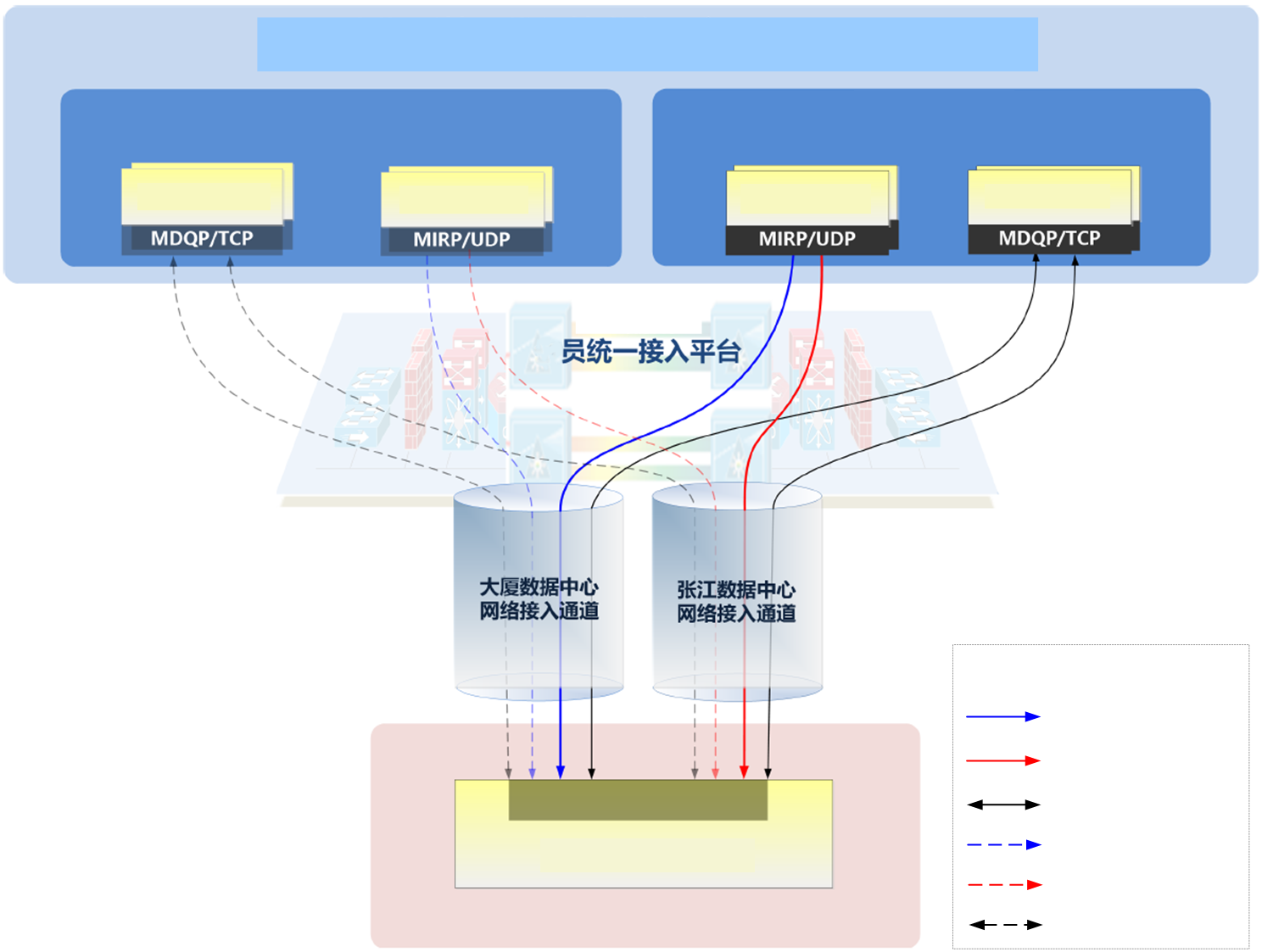 Figure 1 Architecture of INE Market Data Platform (SMDP2.0) Item Requirement Remarks  Communication Line Line types1: leased MSTP lines directly connected to INE, and LAN lines in Shanghai Futures Building. For non-direct connect to INE, multicast market data transmission is not supported. Communication Line Access method: Dual-line direct connect to SHFE (1 line to PD-DC, 1 line to ZJ-DC). For non-direct connect to INE, multicast market data transmission is not supported. Network Devices Layer 3: PIM-SSM; IGMP v3. It is recommended to use PIM-SSM + IGMP v3 for multicast2. Alternatively, ASM mode is applicable as well: 1) Apply PIM Sparse Mode + IGMP v2; 2) Configure static RP towards the Exchange.Network Devices Layer 2: IGMP Snooping. It is recommended to use PIM-SSM + IGMP v3 for multicast2. Alternatively, ASM mode is applicable as well: 1) Apply PIM Sparse Mode + IGMP v2; 2) Configure static RP towards the Exchange.Host/ Application IGMP v3. It is recommended to use PIM-SSM + IGMP v3 for multicast2. Alternatively, ASM mode is applicable as well: 1) Apply PIM Sparse Mode + IGMP v2; 2) Configure static RP towards the Exchange.Market Data Query Front-endMarket Data Query Front-endMarket Data Incremental Front-endMarket Data Incremental Front-endMarket Data Incremental Front-endData CenterNetwork SegmentPortNetwork SegmentPort PD-DC192.168.11.0/24TCP 33022192.168.32.0/24192.168.64.0/24UDP port; visit INE website for detailsZJ-DC192.168.12.0/24TCP 33022192.168.48.0/24192.168.80.0/24UDP port; visit INE website for details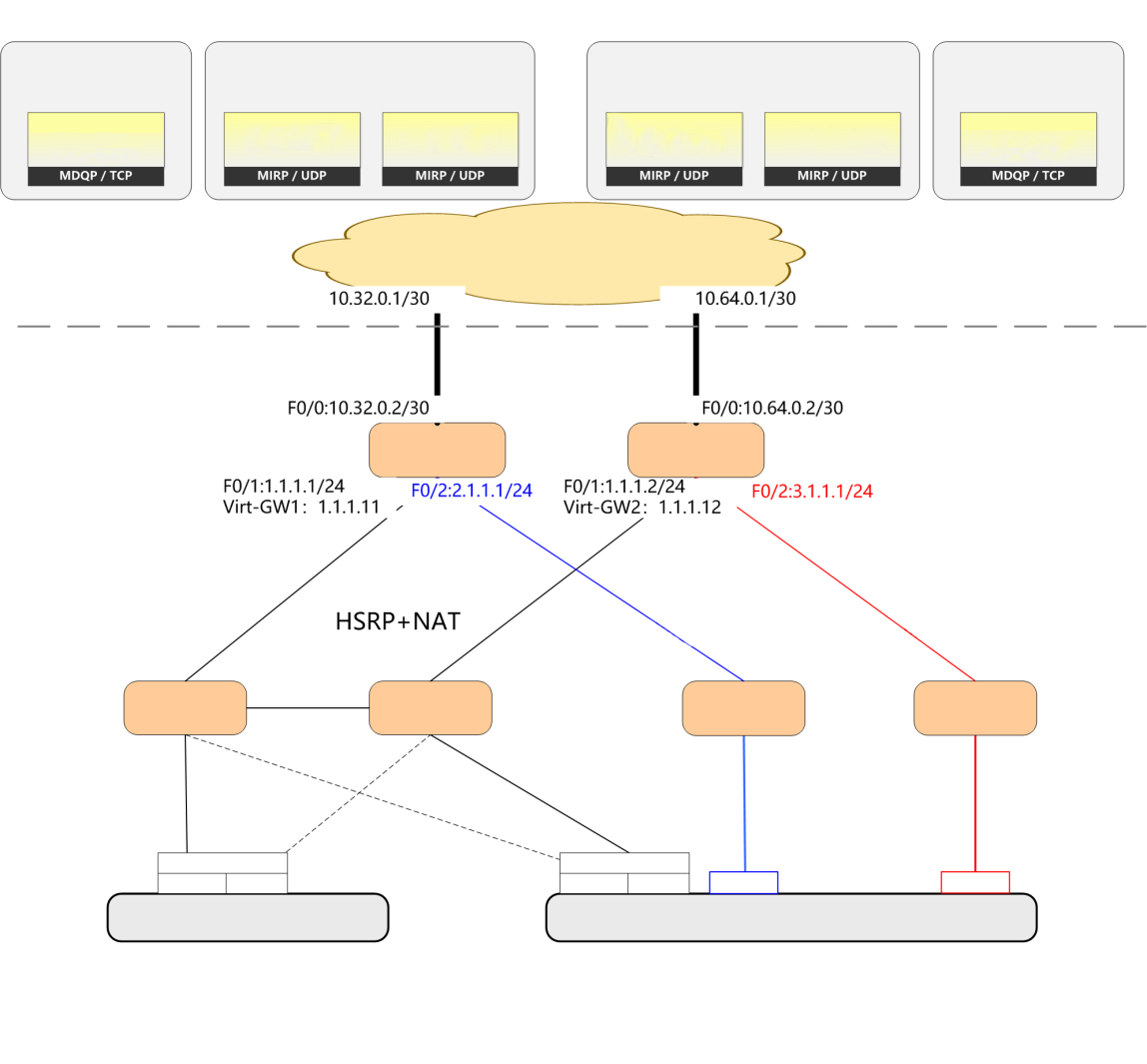 Figure 2 Topology Diagram for Access Reference Model I - Channel Separation Model Router: (To ensure the reliable reception of market data, it is required to configure relevant parameters of the multicast market data in INE’s primary and secondary centers at the same time) ！ Enable multicast routing ip multicast-routing ！ Define SSM address range; Must be configured! ip pim ssm range 239.0.0.0/13 ！ Enables multicast routing protocol on external interface interface F0/0    ip pim sparse-mode ！ Enables multicast routing protocol and IGMP on internal interface interface F0/2   ip pim sparse-mode   ip igmp version 3 ！ Add static routes to multicast source for RPF detection in order to build a multicast distribution tree (for Router-A configuration only) ip route 192.168.48.0/24 F0/0 10.32.0.1 name ZJ-FeedA ip route 192.168.32.0/24 F0/0 10.32.0.1 name PD-FeedA ！ Add static routes to multicast source for RPF detection in order to build a multicast distribution tree (for Router-B configuration only) ip route 192.168.80.0/24 F0/0 10.64.0.1 name ZJ-FeedB ip route 192.168.64.0/24 F0/0 10.64.0.1 name PD-FeedB  Switch: ! Enable IGMP snooping, forward multicast on demand to avoid floods ip igmp snooping  The host system and application and enable IGMP v3 and join in corresponding multicast group (S,G). Router (To ensure the reliable reception of market data, it is required to configure relevant parameters of the multicast market data for both INE’s primary and secondary centers) : ！ Enable multicast routing ip multicast-routing ！ Enables multicast routing protocol on external interface   interface F0/0       ip pim sparse-mode ！ Enables multicast routing protocol and IGMP on internal interface   interface F0/2      ip pim sparse-mode      ip igmp version 2 ！ Configure a static RP towards Channel A (for Router-A configuration only)     ip pim rp-address 192.168.32.250 ！ Configure a static RP towards Channel A (for Router-B configuration only)     ip pim rp-address 192.168.64.250 —— The Exchange does not provide RP connectivity testing ！ Configure a multicast source of Channel A and a unicast static route of PR, and build a multicast tree (for Router-A configuration only)     ip route 192.168.48.0/24 F0/0 10.32.0.1 name ZJ-FeedA ip route 192.168.32.0/24 F0/0 10.32.0.1 name PD-FeedA ！ Configure a multicast source of Channel A and a unicast static route of PR, and build a multicast tree (for Router-B configuration only)     ip route 192.168.80.0/24 F0/0 10.64.0.1 name ZJ-FeedB     ip route 192.168.64.0/24 F0/0 10.64.0.1 name PD-FeedB  Switch: ！ Enable IGMP snooping, forward multicast on demand to avoid floods     ip igmp snooping  The host system and application and enable IGMP v2 and join in corresponding multicast group. 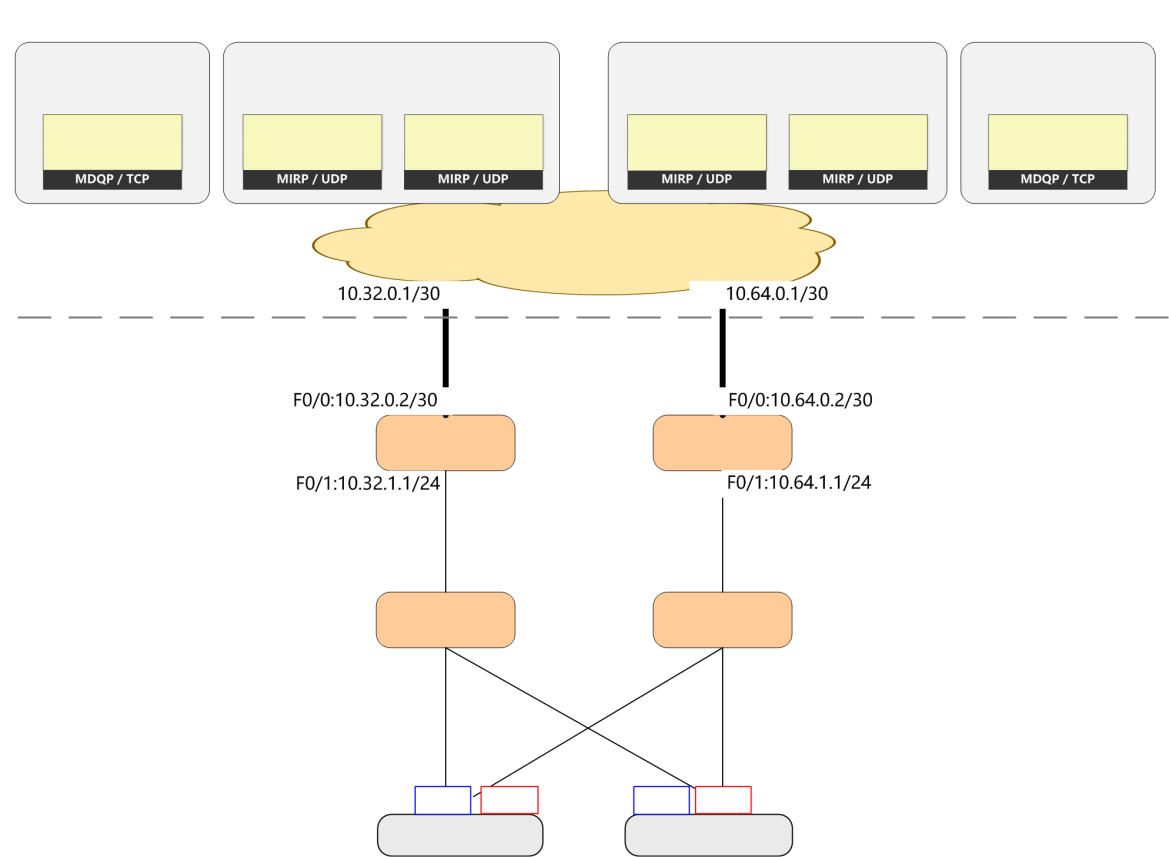 Figure 3 Topology Diagram for Access Reference Model II - Channel Mergence Model Router: (To ensure the reliable reception of market data, it is required to configure relevant parameters of the multicast market data in INE’s primary and secondary centers at the same time) ！ Enable multicast routing ip multicast-routing ！ Define SSM group address range; must be configured ip pim ssm range 239.0.0.0/13 ！ Enables multicast routing protocol on external interface interface F0/0 ip pim sparse-mode ！ Enables multicast routing protocol and IGMP on internal interface interface F0/1 ip pim sparse-mode ip igmp version 3 ！ Add static routes to multicast source for RPF detection in order to build a multicast distribution tree (for Router-A configuration only) ip route 192.168.48.0/24 F0/0 10.32.0.1 name ZJ-FeedA ip route 192.168.32.0/24 F0/0 10.32.0.1 name PD-FeedA ！ Add static routes to multicast source for RPF detection in order to build a multicast distribution tree (for Router-B configuration only) ip route 192.168.80.0/24 F0/0 10.64.0.1 name ZJ-FeedB ip route 192.168.64.0/24 F0/0 10.64.0.1 name PD-FeedB  Switch: ! Enable IGMP snooping, forward multicast on demand to avoid floods ip igmp snooping  The host system and application and enable IGMP v3 and join in corresponding multicast group (S,G). Router: (To ensure the reliable reception of market data, it is required to configure relevant parameters for receiving the multicast market data in INE’s primary and secondary centers at the same time) ！ Enable multicast routing: ip multicast-routing ！ Enables multicast routing protocol on external interface interface F0/0  ip pim sparse-mode ！ Enables multicast routing protocol and IGMP on internal interface interface F0/1   ip pim sparse-mode   ip igmp version 2 ！ Configure a static RP towards Channel A (for Router-A configuration only) ip pim rp-address 192.168.32.250 ！ Configure a static RP towards Channel A (for Router-B configuration only) ip pim rp-address 192.168.64.250 —— The Exchange does not provide RP connectivity testing ！ Configure a multicast source of Channel A and a unicast static route of PR, and build a multicast tree (for Router-A configuration only) ip route 192.168.48.0/24 F0/0 10.32.0.1 name ZJ-FeedAip route 192.168.32.0/24 F0/0 10.32.0.1 name PD-FeedA！ Configure a multicast source of Channel A and a unicast static route of PR, and build a multicast tree (for Router-B configuration only) ip route 192.168.80.0/24 F0/0 10.64.0.1 name ZJ-FeedBip route 192.168.64.0/24 F0/0 10.64.0.1 name PD-FeedBSwitch: ! Enable IGMP snooping, forward multicast on demand to avoid floods ip igmp snooping  The host system and application and enable IGMP v2 and join in corresponding multicast groupInspection Item Inspection Method Criterion Whether multicast data is received from SHFE (source inspection) show interface Check the count of multicast packets on the interface Whether multicast data is received from SHFE (source inspection) show ip accounting  Check the forwarding count of a multicast stream Whether multicast data is received from SHFE (source inspection) show ip traffic Check statistics on traffic forwarding Whether multicast data is forwarding normally (channel inspection) show ip mroute active Check the packet rate Whether multicast data is forwarding normally (channel inspection) show ip mroute count Check the forwarding and packet loss of multicast streams Whether multicast data is received by host (receiver inspection) ifconfig Check the count at NIC Whether multicast data is received by host (receiver inspection) netstat - tunlp Check the snooping at the application port Whether multicast data is received by host (receiver inspection) Capture packets Check the packets received by NIC  Inspection Item Inspection Method Criterion Multicast Channel First-hop/ Intermediary/ Last-hop Device show ip multicast Check whether the multicast function is enabled Multicast Channel First-hop/ Intermediary/ Last-hop Device show ip route  Check whether the unicast routing of source is configured correctly Multicast Channel First-hop/ Intermediary/ Last-hop Device show ip rpf <ip_addr> Check whether the multicast RPF detection is correct Multicast Channel First-hop/ Intermediary/ Last-hop Device show ip pim neighbor Detect neighbors of multicast routing (no neighbors would be created between SHFE and members; neighbors here refer to members' internal multicast domains) Multicast Channel First-hop/ Intermediary/ Last-hop Device show ip pim interface Check whether the interface is enabled, and DR election Multicast Channel First-hop/ Intermediary/ Last-hop Device show ip mroute Check the multicast routing table (whether IIF/OIF/RPF/Flag and other information is correct) Multicast Channel First-hop/ Intermediary/ Last-hop Device show ip igmp group Check the information on terminal’s joining/ quitting groups Multicast Channel First-hop/ Intermediary/ Last-hop Device show ip igmp interface Check IGMP version, timer and other information Multicast Channel First-hop/ Intermediary/ Last-hop Device show ip igmp snooping group Check IGMP snooping, and the accuracy of router port/ host port Receiver IGMP version inspection Make sure the host/ application system has adopted Version 3 Receiver Others  Company Name (stamp)  Member/ Data Information Vendor No.  Remote Seat Username  Remote Seat Username  Remote Seat Username  Remote Seat Username  Access Information Access Information Access Information Access Information Access Information Access Information Access Information Access Information Software Supplier and Version  Fax  Fax  Name of Technical Contact Person  Tel  Tel  Mobile  Email  Email  Access Address   Leased Line Information PD-DC Line No.  Operator Operator □Telecom □Unicom □Telecom □Unicom Leased Line Information PD-DC Line No.  Internal LAN Internal LAN □ □ Leased Line Information PD-DC Line No.  Rate  Rate  Leased Line Information WAN IP  LAN IP  LAN IP  Leased Line Information ZJ-DC Line No.   Operator Operator □Telecom □Unicom 
□China Mobile □Telecom □Unicom 
□China Mobile Leased Line Information ZJ-DC Line No.   Rate  Rate  Leased Line Information WAN IP   LAN IP  LAN IP  Multicast Mode □PIM-SSM + IGMPv3           □PIM-ASM + IGMPv2 □PIM-SSM + IGMPv3           □PIM-ASM + IGMPv2 □PIM-SSM + IGMPv3           □PIM-ASM + IGMPv2 □PIM-SSM + IGMPv3           □PIM-ASM + IGMPv2 □PIM-SSM + IGMPv3           □PIM-ASM + IGMPv2 □PIM-SSM + IGMPv3           □PIM-ASM + IGMPv2 □PIM-SSM + IGMPv3           □PIM-ASM + IGMPv2 Topic of Multicast Market Data (Please fill out the topics of multicast market data as needed. For details, refer to the parameters of the multicast market data topics released by INE.) (Please fill out the topics of multicast market data as needed. For details, refer to the parameters of the multicast market data topics released by INE.) (Please fill out the topics of multicast market data as needed. For details, refer to the parameters of the multicast market data topics released by INE.) (Please fill out the topics of multicast market data as needed. For details, refer to the parameters of the multicast market data topics released by INE.) (Please fill out the topics of multicast market data as needed. For details, refer to the parameters of the multicast market data topics released by INE.) (Please fill out the topics of multicast market data as needed. For details, refer to the parameters of the multicast market data topics released by INE.) (Please fill out the topics of multicast market data as needed. For details, refer to the parameters of the multicast market data topics released by INE.) Remarks: Remarks: Remarks: Remarks: Remarks: Remarks: Remarks: Remarks: Company Name (stamp)  Company Name (stamp)  Company Name (stamp)  Member/ Data Information Vendor No.  Member/ Data Information Vendor No.  Member/ Data Information Vendor No.  Remote Seat UsernameAccess Address of Member/ Data Information Vendor   Access Address of Member/ Data Information Vendor   Access Address of Member/ Data Information Vendor   Leased Line 1 Leased Line 1 Leased Line 1 Leased Line 1 Leased Line 1 Leased Line 1 Access Point Access Point Access Point □PD-DC □ZJ-DC  □PD-DC □ZJ-DC  □PD-DC □ZJ-DC  Type  Type  Type  Operator Name  Line No.  Line No.  Line No.  Bandwidth  WAN Router Model  WAN Router Model  WAN Router Model  WAN Router Name  VAN Interface Address  VAN Interface Address  VAN Interface Address  Market Data Server IP  Leased Line 2 Leased Line 2 Leased Line 2 Leased Line 2 Leased Line 2 Leased Line 2 Access Point Access Point Access Point □PD-DC □ZJ-DC  □PD-DC □ZJ-DC  □PD-DC □ZJ-DC  Type  Type  Type  Operator Name  Line No.  Line No.  Line No.  Bandwidth  WAN Router Model  WAN Router Model  WAN Router Model  WAN Router Name  VAN Interface Address  VAN Interface Address  VAN Interface Address  Market Data Server IP  Test Methods Test Methods Test Methods Test Methods Test Methods Test Methods 1 Check whether Channel A can receive market data normally Check whether Channel A can receive market data normally Check whether Channel A can receive market data normally Result: Result: 2 Check whether Channel B can receive market data normally Check whether Channel B can receive market data normally Check whether Channel B can receive market data normally Result: Result: 3 Enable Channel A/B at the same time, and then cut Channel A, check whether Channel B can receive market data normally Enable Channel A/B at the same time, and then cut Channel A, check whether Channel B can receive market data normally Enable Channel A/B at the same time, and then cut Channel A, check whether Channel B can receive market data normally Result: Result: 4 Enable Channel A/B at the same time, and then cut Channel B, check whether Channel A can receive market data normally Enable Channel A/B at the same time, and then cut Channel B, check whether Channel A can receive market data normally Enable Channel A/B at the same time, and then cut Channel B, check whether Channel A can receive market data normally Result: Result: 5 Check whether market data query services can operate normally Check whether market data query services can operate normally Check whether market data query services can operate normally Result: Result: Remarks  Remarks  